Fiche évaluation musculation baccalauréatNom : 			Prénom : 								Classe : Projet choisi :Projet 1Endurance musculaire 	Projet 2		Puissance musculaire	                     Projet 3  Hypertrophie musculaire      Pourquoi ce choix de projet ?Effets recherchés ?Note    … /1Note    … /1Note    … /1Charges de travail… plutôt lourdes 		… plutôt légères 		… moyennes   40 % à 60% du maxi      	 60 à 80 % du maximum 	 > 80 % du maximum	     Note    … /1… plutôt lourdes 		… plutôt légères 		… moyennes   40 % à 60% du maxi      	 60 à 80 % du maximum 	 > 80 % du maximum	     Note    … /1… plutôt lourdes 		… plutôt légères 		… moyennes   40 % à 60% du maxi      	 60 à 80 % du maximum 	 > 80 % du maximum	     Note    … /1MUSCLES TRAVAILLÉSNOM DE L’ATELIER (ou de l’exercice)TEMPS DE TRAVAIL prévuFORME DE TRAVAIL prévueCHARGE DE TRAVAILprévueCHARGE DE TRAVAILprévueNBRE DE REPS prévuNBRE DE SERIESprévuTPS DE RÉCUP’prévuNe rien inscrire dans cette colonne  Ne rien inscrire dans cette colonne  Ne rien inscrire dans cette colonne  Ne rien inscrire dans cette colonne  Ne rien inscrire dans cette colonne  MUSCLES TRAVAILLÉSNOM DE L’ATELIER (ou de l’exercice)TEMPS DE TRAVAIL prévuFORME DE TRAVAIL prévueCHARGE DE TRAVAILprévueCHARGE DE TRAVAILprévueNBRE DE REPS prévuNBRE DE SERIESprévuTPS DE RÉCUP’prévuPOSTUREPLACEME1 ptIMMO-BILITÉ SEGt. FIXES3 ptsAMPLI-TUDE3 ptsAMPLI-TUDE3 ptsRESPI-RYTHME1 pt1. 0 -10 -1 -30 -1 -30 -1 -30 - 12.0 -10 -1 -30 -1 -30 -1 -30 - 13.0 -10 -1 -30 -1 -30 -1 -30 - 14.0 -10 -1 -30 -1 -30 -1 -30 - 15.0 -10 -1 -30 -1 -30 -1 -30 - 16.0 -10 -1 -30 -1 -30 -1 -30 - 1Correspondances muscles/exercices>1 erreur = 0 / 1 erreur=0,5 / pas d’erreur=10  - 0,5  - 1Correspondances muscles/exercices>1 erreur = 0 / 1 erreur=0,5 / pas d’erreur=10  - 0,5  - 1Pertinence/cahier d’entrainement0  - 0,5  - 1Pertinence/cahier d’entrainement0  - 0,5  - 1Pertinence/cahier d’entrainement0  - 0,5  - 1Pertinence/cahier d’entrainement0  - 0,5  - 1Pertinence/cahier d’entrainement 0  - 0,5  - 1Pertinence/cahier d’entrainement 0  - 0,5  - 1Pertinence/cahier d’entrainement 0  - 0,5  - 1Note :      … /16 =>         … /8Note :      … /16 =>         … /8Note :      … /16 =>         … /8Note :      … /16 =>         … /8Note :      … /16 =>         … /8Correspondances muscles/exercices>1 erreur = 0 / 1 erreur=0,5 / pas d’erreur=10  - 0,5  - 1Correspondances muscles/exercices>1 erreur = 0 / 1 erreur=0,5 / pas d’erreur=10  - 0,5  - 1Pertinence/cahier d’entrainement0  - 0,5  - 1Pertinence/cahier d’entrainement0  - 0,5  - 1Pertinence/cahier d’entrainement0  - 0,5  - 1Pertinence/cahier d’entrainement0  - 0,5  - 1Pertinence/cahier d’entrainement 0  - 0,5  - 1Pertinence/cahier d’entrainement 0  - 0,5  - 1Pertinence/cahier d’entrainement 0  - 0,5  - 1Note                         … /3Note                         … /3Note                         … /3Note                         … /3Note                         … /3Compléter le schéma ci-dessous en indiquant tous les musclesCompléter le schéma ci-dessous en indiquant tous les musclesCompléter le schéma ci-dessous en indiquant tous les musclesCompléter le schéma ci-dessous en indiquant tous les musclesCompléter le schéma ci-dessous en indiquant tous les musclesCompléter le schéma ci-dessous en indiquant tous les musclesCompléter le schéma ci-dessous en indiquant tous les musclesCompléter le schéma ci-dessous en indiquant tous les musclesCompléter le schéma ci-dessous en indiquant tous les musclesCompléter le schéma ci-dessous en indiquant tous les musclesCompléter le schéma ci-dessous en indiquant tous les musclesCompléter le schéma ci-dessous en indiquant tous les musclesCompléter le schéma ci-dessous en indiquant tous les musclesCompléter le schéma ci-dessous en indiquant tous les muscles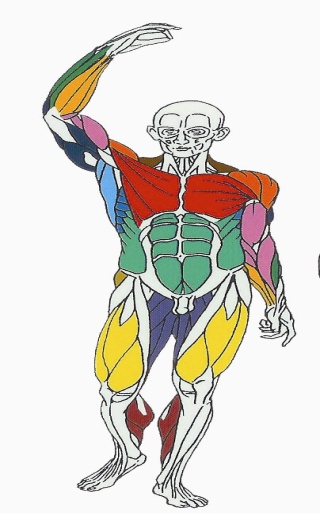 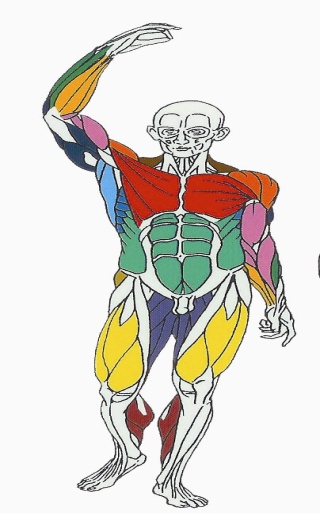 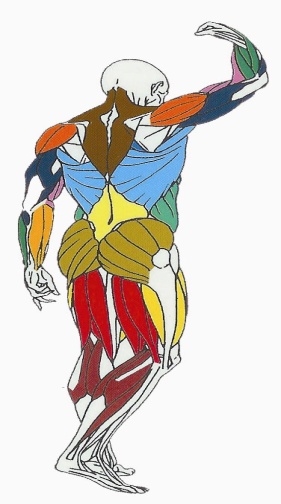 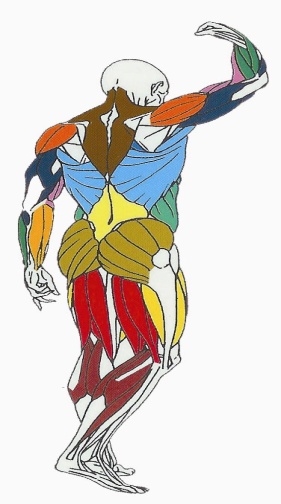 0 erreur = 21 erreur = 1> 1 erreur= 0Note    … /20 erreur = 21 erreur = 1> 1 erreur= 0Note    … /2Rôles d’aide à l’entrainement : chrono, décompte, tenue cahier d’E, …0  -  0,5  - 1  -1,5  -  2                          Note    … /2Analyse de sa pratique (entretien oral) : écart entre le « prévu » et le « réalisé » / pertinence des paramètres d’entraînement choisis / prévision autre série ou autre séance ou autre atelier0  -  0,5  - 1  - 1,5  (si non réussite à la série)   (Si réussite) 1,5  -  2  - 2 ,5 - 3        Note    … /3                                                    Note finale … /20